Ovládanie M1.83-B-1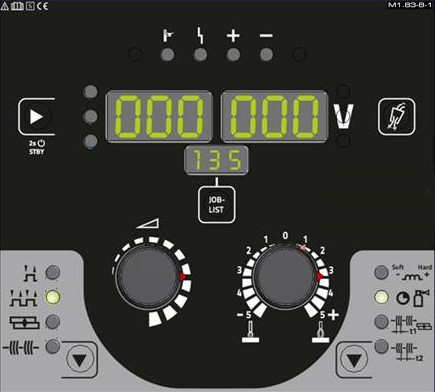 Nastavenie všetkých parametrov zvárania  a funkcií - pohodlné nastavenie pracovného bodu, výber vopred naprogramovaných JOB (zváracích úloh) pomocou zoznamu úlohŠtandardné zváranie v ochrannej atmosfére plynuCharakteristiky pre oceľ, CrNi, CuSi, hliník a trubičkové drôtyRučné zváranie obalenou elektródou a zváranie metódou TIG LiftarcOptimálne pre zváranie trubičkovými drôtmi s vlastnou ochranou2-taktný/4-taktný režimIntervalové zváranieNastaviteľný čas predfuku a dofuku plynuSpôsob obsluhyJedno gombíkové ovládanieMetóda zváraniaMIG/MAGTIGMMAPrevádzkové režimy2-takt4-taktBodové zváranieIntervalParametre na displejizvárací prúdRýchlosť drôtuhrúbka plechuČíslo JOB (úlohy)Kód poruchyUkazovateľ polarityPočet JOB - ov35FunkcieSpätné dohorenie drôtu